МУНИЦИПАЛЬНОЕ БЮДЖЕТНОЕ УЧРЕЖДЕНИЕ ДОПОЛНИТЕЛЬНОГО ОБРАЗОВАНИЯ  «КОЛЧЕДАНСКАЯ ДЕТСКАЯ ШКОЛА ИСКУССТВ»ПРИКАЗ«О наборе обучающихся на предпрофессиональные образовательные программы»На основании приказа части 3 статьи 83 Федерального закона от 29.12.12 года № 273-ФЗ «Об образовании в Российской Федерации», Порядке приема на обучение по дополнительным предпрофессиональным  программам в области искусств, утвержденным приказом Министерства Культуры Российской Федерации от 14.08.13 года № 1145 и в целях выявления лиц, имеющих для освоения соответствующей программы творческие способности и физические данные, для организации приема 2019 годаПРИКАЗЫВАЮ:Произвести набор обучающихся на предпрофессиональные рограммы в соответствии с требованиями ФГТ в период с 15 апреля по 15 июня, 20 - 29 августа 2019 года.Сформировать приемную комиссию  в составе:Председатель: Федорова С.А. - директорЧлены комиссии:Елфимова И.В - преподаватель отделения «Изобразительное искусство»,Корюкова С.И. - преподаватель отделения «Изобразительное искусство»,Сучкова Н.А. - преподаватель отделения «Изобразительное искусство».Произвести набор обучающихся на дополнительную предпрофессиональную программу в области изобразительного искусства «Живопись»  в количестве 10 обучающихся в 1 класс;Установить сроки приема заявлений на обучение по дополнительным предпрофессиональным образовательным программам в области искусств:- с 15 апреля 2019 года по 22 мая 2019 года;- с 13 августа 2019 по 23 августа 2019 года.Установить сроки отбора детей для обучения на дополнительную предпрофессиональную образовательную программу в области изобразительного искусства «Живопись»:- 27 - 28 мая 2019 года с 16 00 - 18.30;- 26, 27 августа 2019 года с 16.00 - 18.30.Определить формы отбора на дополнительную предпрофессиональную образовательную программу в области изобразительного искусства «Живопись»: творческое задание;Определить следующие требования, предъявляемые к уровню творческих способностей поступающих детей для обучения по дополнительной  предпрофессиональной образовательной программе в области изобразительного искусства «Живопись»: проявление оригинального мышления, новизны, идей, умение компоновать изображение на листке, владение первичной техникой использования красок Определить  систему оценок, применяемую при проведении отбора детей для обучения по дополнительным предпрофессиональным образовательным программам в области искусств.На основании решения приемной комиссии произвести зачисление детей в МБУДО «КОЛЧЕДАНСКАЯ ДШИ» приказом директора не позднее 20 июня и 30 августа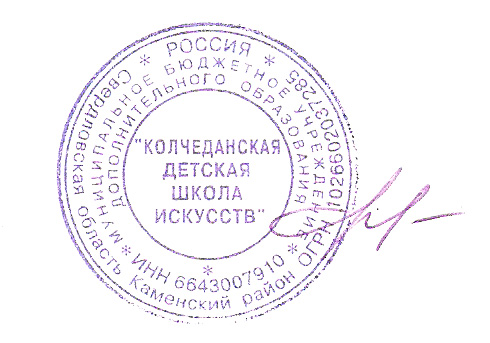 Руководитель организации         директор__                        	   С.А.Федорова                                     (должность)                                                  		Номер документаДата составления1215.04.2019 г.